Mr Vaughan Macdonald	Our ref: IRF22/2684General ManagerRichmond Valley CouncilLocked Bag 10CASINO NSW 2470 Via email: tony.mcateer@richmondvalley.nsw.gov.au                 council@richmondvalley.nsw.gov.auDear Mr MacdonaldPlanning proposal  to amend  Local Environmental Plan I am writing in response to the planning proposal you have forwarded to the Minister under section 3.34(1) of the Environmental Planning and Assessment Act 1979 (the Act) in respect of the planning proposal to .As delegate of the Minister for Planning and Public Spaces, I have determined that the planning proposal should not proceed due to the following reasons:The proposal may be able to be reconsidered again once updated flood information is available. I have requested that the Department’s Northern Region team continue to liaise and work with Council in regard to this proposal.      Should you have any enquiries about this matter, I have arranged for Mr  Director Northern Region, to assist you. can be contacted on 6643 6420.Yours sincerely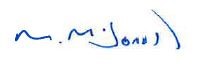 4 July 2023Malcom McDonaldEncl: Gateway determination